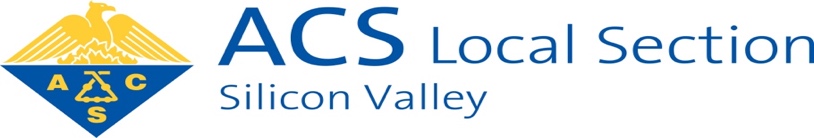 BUBBLE Grant ApplicationSubmission Deadline: November 1Submit applications as a Word doc or PDF file to bubble-grant@siliconvalleyacs.org.Winners will be announced and contacted by e-mail after December 1.To be considered for a Bubble Grant, schools must be state-accredited and have 50 or more students.  The grant application must be submitted by an employee of the school who is 18 years of age or older, and only one application per school is allowed. Winners are encouraged to submit a brief summary report for dissemination.We look forward to receiving your proposal!The proposal should not exceed two pages (700 words or less) and should include the following items:1. Explanation of the project and/or specific learning activities		2. Targeted student population		3. Expected outcome		4. Effective evaluation methods to measure achievement		5. Grant amount requested (up to $500)		6. Specific use of the funds		7. Brief description of the school and how this grant would be beneficial, including information that demonstrates financial need (200 words or less). 		8. Contact person for proposal (name, school affiliation, phone, e-mail)		